Čtenářská výzvaNázev knihy:……………………………………..  Autor:………………………………………………..Jakou postavu máš ze všechShrň, co se v příběhu dosud stalo:	nejméně rád/a?………………………………………………………………………………………………………………………………………………………………………………………………………………………………………………………………………………………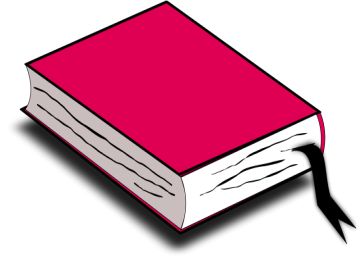 ………………………………………	………………………………………	                  ………………………………………	………………………………………Na jaká nová nebo méně používaná slova jsi v textu narazil/a? Co ta slova znamenají? Vymysli k nim synonymum. Můžeš použít i druhou stranu papíru.……………………………………………………………………………………………………………………………………………………………………………………………………………………………………………………………………………………………………………………………………………………………………………………………………………………………………………………………………………………………………………………………………………………………………………………………………………………………………………………………………………………………………………………………………………………………………………………………………………………………………………………………………………………………………………………………………………………………………………………………………………………………………………………………………………………………………………………………………………………………………………………………………………………………………………….